Общество с ограниченной ответственностью ЛЕЧЕБНЫЙ ЦЕНТР "ДЕНТАЛ СПА ПЛЮС"ОГРН - 1074633001409ИНН - 4633020467КПП - 463301001Адрес юридического лица:307170, Курская обл, Железногорск г, Гагарина ул, дом 39, 17-18 УведомлениеУважаемые пациенты!ООО ЛЕЧЕБНЫЙ ЦЕНТР «ДЕНТАЛ СПА ПЛЮС» не оказывает услуг в рамках программы государственных гарантий бесплатного оказания гражданам медицинской помощи и территориальной программы государственных гарантий бесплатного оказания гражданам медицинской помощи.Руководствуясь требованиями ст. 79 Федерального закона от 21.11.2011 № 323-ФЗ «Об основах охраны здоровья граждан в Российской Федерации» и требованиями Постановления Правительства Российской Федерации от 4 октября 2012 г. М 1006 ”06 утверждении Правил предоставления медицинскими организациями платных медицинских услуг”, при заключении договора исполнитель (ООО ЛЕЧЕБНЫЙ ЦЕНТР «ДЕНТАЛ СПА ПЛЮС») в письменной форме информирует и уведомляет потребителя (заказчика) о возможности получения соответствующих видов и объемов медицинской помощи без взимания платы в рамках программы государственных гарантий бесплатного оказания гражданам медицинской помощи и территориальной программы государственных гарантий бесплатного оказания гражданам медицинской помощи.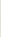 Адрес ближайшей поликлиники:Областное бюджетное учреждение здравоохранения «Железногорская городская стоматологическая поликлиника» комитета здравоохранения Курской области 307170, Курская область, г.Железногорск, ул. Курская д. 70, тел.: 8 (47148) 2-62-618 (47148) 3-42-12Директор ООО ЛЕЧЕБНЫЙ ЦЕНТР «ДЕНТАЛ СПА ПЛЮС»	Легкова Г.И.